T.C.KARABURUN KAYMAKAMLIĞIİLÇE MİLLİ EĞİTİM MÜDÜRLÜĞÜATATÜRK İLKOKULU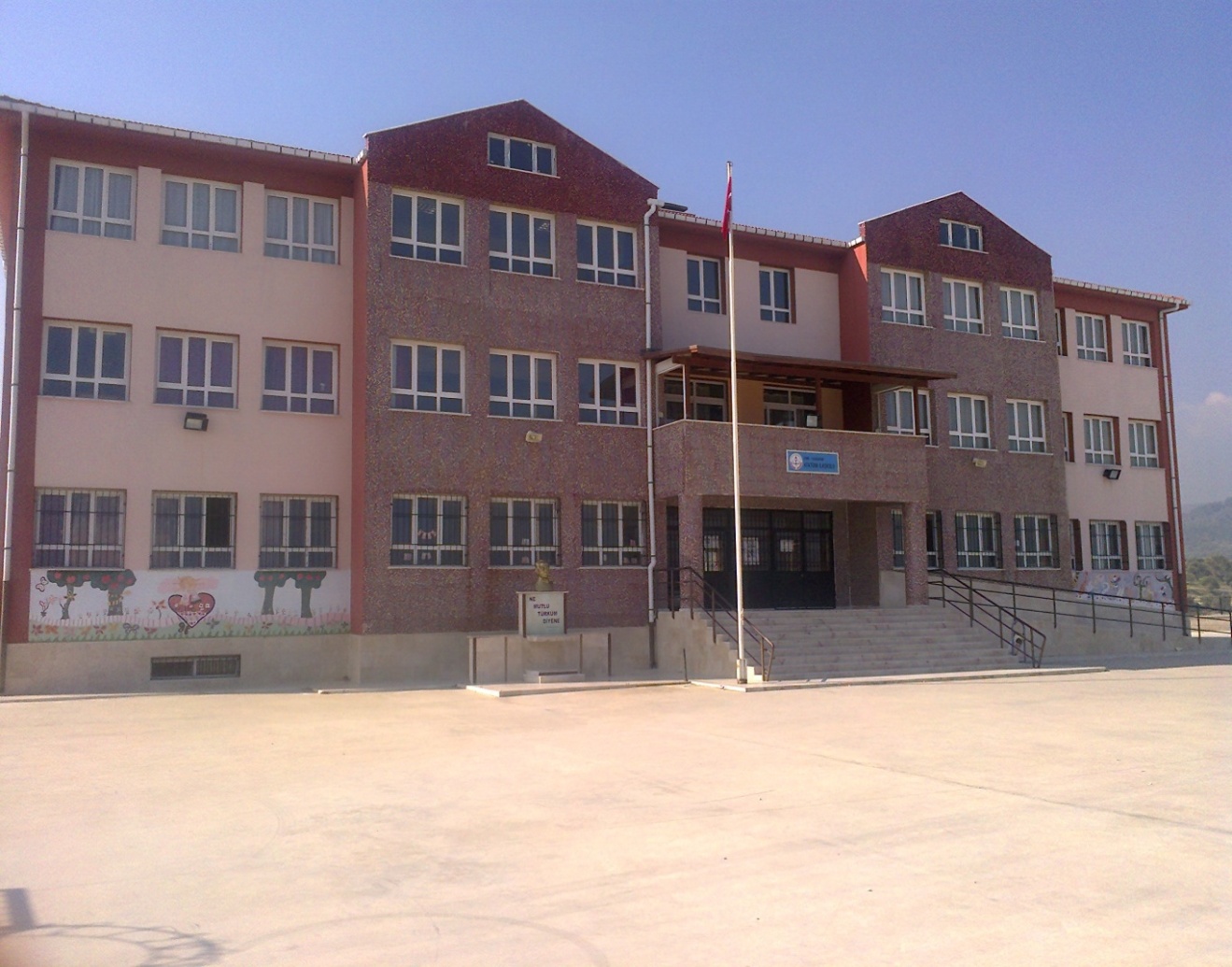 ATATÜRK İLKOKULU2015-2019 STRATEJİK PLANI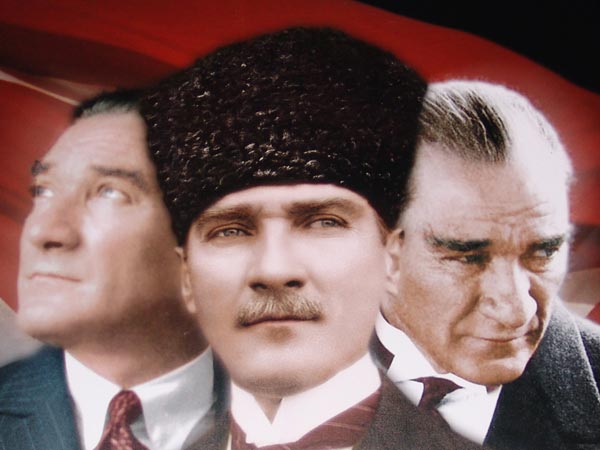 Muallimler!  Yeni nesli, Cumhuriyet’in fedakâr muallim ve mürebbileri, sizler yetiştireceksiniz. Ve yeni nesil  sizin eseriniz olacaktır….Mustafa Kemal ATATÜRK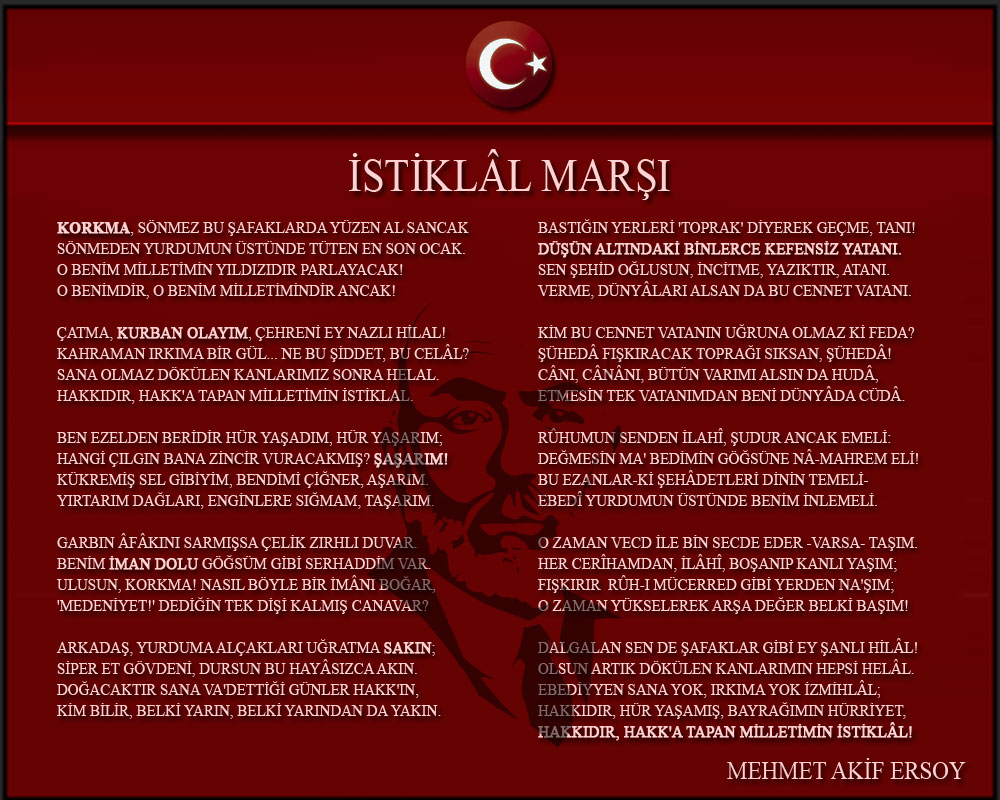 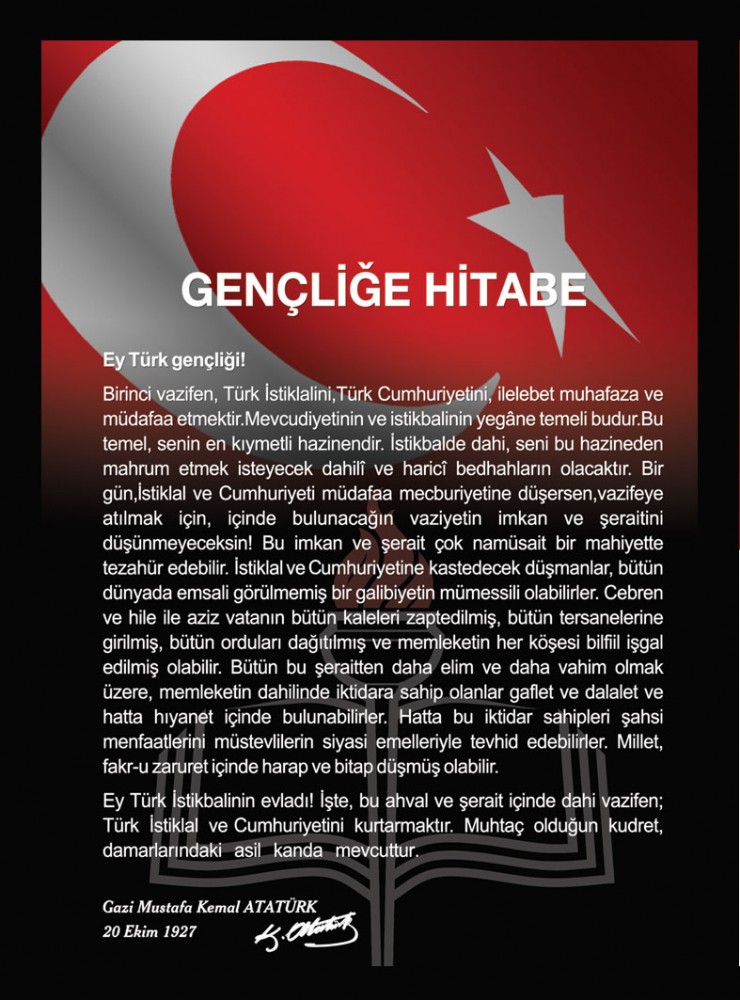 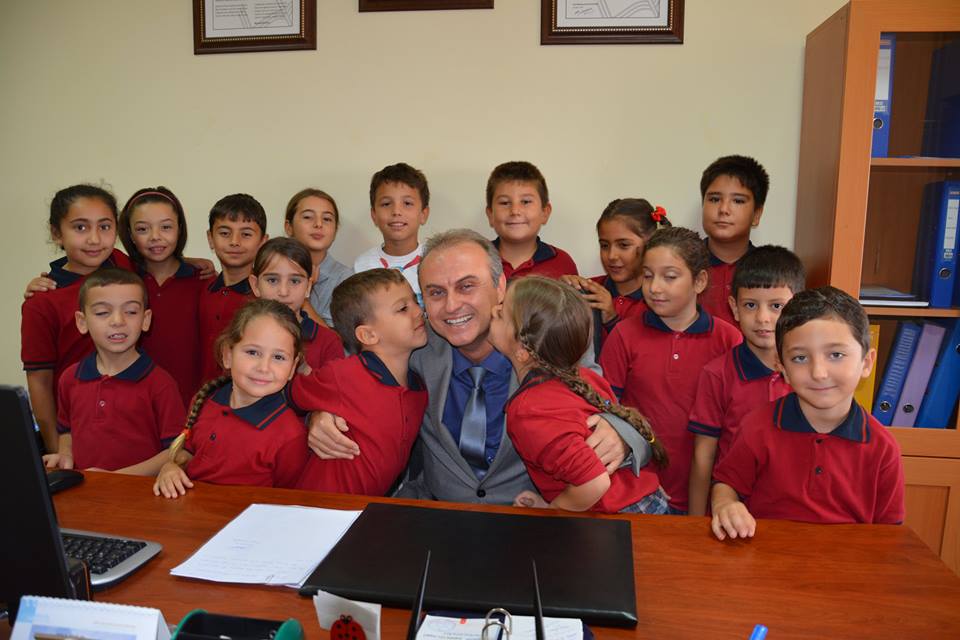 SUNUŞ“Eğitim çocuğu sevmekle başlar.”Atatürk‟ün yukarıdaki sözünden hareketle başarılı bir eğitim süreci ancak, sevginin hakim olduğu bir ortamda gerçekleştirilebilir. Okullarımızı da yavrularımızın sevdiği, koşarak kapısına geldikleri kurumlar haline dönüştürmek bu hedefi gerçekleştirebilmenin ön koşuludur.Hızla gelişen ve değişen dünyamızda sorunları zamanında tespit ederek kalıcı çözümler üretmek ve gerekli tedbirleri alabilmek için tüm iş ve eylemlerin belli bir plan süreci içerisinde ele alınıp değerlendirilmesi gerekmektedir. Toplumda saygınlığın korunup başarının yakalanması, belirlenen misyon ve vizyon doğrultusunda alınan kararların uygulanması ile mümkün olacaktır. Paydaşların her aşamada etkili katılımları, görev ve sorumlulukların yerine getirilmesi ile anlam kazanacak olan Stratejik Planın amacına ulaşması, ekip çalışması ve ruhu ile mümkün olacaktır. Yarınlarımızın teminatı olan değerli yavrularımızın daha iyi yetişmeleri, onların gelişen ve değişen dünyamızda söz sahibi bireyler olmaları en büyük dileğimizdir.“Dünle beraber gitti cancağızım; Ne kadar söz varsa düne ait,Şimdi yeni şeyler söylemek lazım.”                                                                       (MEVLANA)Stratejik Planın hazırlanmasında emeği geçen herkese teşekkür eder, planın aydınlık bir Türkiye ülkümüze faydalı olmasını dilerim.Şenol İNAL    MüdürGİRİŞStrateji, okulun hedeflerine ulaşması için atacağı adımlar olarak tanımlanmaktadır. Okullarda sürekli gelişmenin olabilmesi için stratejik planların yapılması ve uygulanması gerekir. Tüm dünyada küreselleşme, hızlı teknolojik değişim, yeni oluşan talepler, Hizmet alanların beklentilerinin değişmesi gibi nedenler sonucu ortaya çıkan ve her geçen gün giderek artan ezici rekabet karşısında kurumlar daha stratejik düşünmek, stratejik planlamaya ve stratejik karar almaya eskisinden daha fazla önem vermek zorunda kalmışlardır. Okulumuz Atatürk İlkokulu stratejik plan çalışmaları sonucunda okul ikliminin değişmesine, demokratik ve şeffaf çalışmaların yapılmasına, proje kültürünün gelişmesine, var olan şartlarda da en iyisinin yapılabileceğine ve sürekli gelişmenin süreç içerisinde görülmesine takım arkadaşlarımızla beraber inandık ve çalışmalarımıza bu yönde devam etmekteyiz. 	       Atatürk İlkokuluStratejik Plan Hazırlama EkibiBİRİNCİ BÖLÜMSTRATEJİK PLANLAMA SÜRECİSTRATEJİK PLANLAMA ÇALIŞMALARIOkulumuzun Stratejik Planına (2015-2019) Stratejik Plan Üst Kurulu ve Stratejik Planlama Ekibi tarafından, Okulumuzun toplantı salonunda, çalışma ve yol haritası belirlendikten sonra taslak oluşturularak başlanmıştır. Stratejik Planlama Çalışmaları kapsamında okul personelimiz içerisinden “Stratejik Plan Üst Kurulu” ve “Stratejik Planlama Ekibi” kurulmuştur. Önceden hazırlanan anket formlarında yer alan sorular katılımcılara yöneltilmiş ve elde edilen veriler birleştirilerek paydaş görüşleri oluşturulmuştur. Bu bilgilendirme ve değerlendirme toplantılarında yapılan anketler ve hedef kitleye yöneltilen sorularla mevcut durum ile ilgili veriler toplanmıştır.Stratejik planlama konusunda 2015 yılı Ocak ayında Stratejik Planlama Üst Kurul ve Hazırlama Ekibini kurduk. Nisan Ayı’nda İl Milli Eğitim Müdürlüğünde Stratejik Plan Hazırlama Seminerine katıldık. Mayıs Ayı’nda öz değerlendirmemizi yaparak zayıf ve güçlü yönlerimizi tespit ettik. Mevcut durum analizini de Mayıs Ayı içerisinde bitirdik. Stratejik Plan hazırlama yasal nedenleri ve amaçları hakkındaki bilgilendirme, stratejik plan öğeleri ve planlama aşamalarına ilişkin konularda bilgiler alınmıştır.        Atatürk İlkokulunun 2015-2019 Stratejik Planı tamamlanmıştır. ATATÜRK İLKOKULUStratejik Plan Hazırlama Ekibi                                                                                                             01/01/2015                                                                                                            Şenol İNAL      
                                                                                                           Atatürk İlkokulu MüdürüİKİNCİ BÖLÜMMEVCUT DURUM ANALİZİ                                 1.TARİHİ GELİŞİM     Okulumuz 2012 yılında hizmete açılmıştır. Yeni bir bina olup tamamen devlet bütçesiyle yapılmıştır. Mordoğan Süleyman Nihat Üzümcü İlköğretim Okulu olarak devam ederken Valilik Makamı’nın 02.04.2010 tarihli onayı ile Atatürk İlkokulu olarak ismi değişmiştir.2. YASAL YÜKÜMLÜLÜKLEREğitim Sistemini Düzenleyen EsaslarT.C. Anayasası, Eğitim ve Öğretimi Düzenleyen Yasalar, Hükümet Programları, Kalkınma Plânları, Millî Eğitim Şûraları, Ulusal Program esas alınarak düzenlenmektedir. MEVZUAT ANALİZİFAALİYET ALANI VE ÜRÜN HİZMETLERİ4. PAYDAŞ ANALİZİBu bölümde, Atatürk İlkokulu’ nun ürün ve Hizmetleri ile ilgisi olan kurumu doğrudan ya da dolaylı olumlu ya da olumsuz etkileyen kişi, kurum ve kuruluşlar tanımlanmıştır.Paydaş analizi aşağıda belirtilen esaslar dikkate alınarak yapılmıştır.Girdi sağlayanlarÜrün ve Hizmet sunulan kesimlerİş birliği yapılan kesimlerKurum faaliyetlerinden etkilenenlerKurumu etkileyen kesimlerİlişkide olduğumuz gerçek ve tüzel kişiler, yukarıdaki gruplandırma esas alınarak sınıflandırılmıştır.Ürün ve hizmetlerden faydalananlarÇalışanlarTemel OrtaklarStratejik Ortaklar         Paydaş analizi ile stratejik planlama sürecine girdi oluşturulması, planın paydaşların beklentileri doğrultusundaŞekillenmesi ve taraflarca sahiplenilmesi sağlanılmıştır.Paydaş ListesiPAYDAŞLARIN ÖNCELİKLENDİRİLMESİPAYDAŞLARIN ÖNCELİKLENDİRİLMESİ5. KURUM İÇİ ANALİZ5.1 Örgütsel YapıOkul Teşkilat Şeması5.2 İnsan Kaynakları  2015 Yılı Kurumdaki Mevcut Yönetici Sayısı:Kurum Yöneticilerinin Eğitim Durumu:Kurum Yöneticilerinin Yaş İtibari ile dağılımı: İdari Personelin Hizmet Süresine İlişkin Bilgiler:Kurumda gerçekleşen yönetici sirkülasyonunun oranı:İdari Personelin Katıldığı Hizmetiçi Eğitim Programları:Öğretmenlere İlişkin Bilgiler:           		2015 Yılı Kurumdaki Mevcut Öğretmen Sayısı:Öğretmenlerin Yaş İtibari ile Dağılımı:Öğretmenlerin Hizmet Süreleri:Kurumda gerçekleşen öğretmen sirkülâsyonunun oranı:Öğretmenlerin katıldığı hizmetiçi eğitim programlarıDestek Personele (Hizmetli- Memur) İlişkin Bilgiler:2015 Yılı Kurumdaki Mevcut Hizmetli/ Memur Sayısı:   Çalışanların Görev Dağılımı Çalışanların Gönüllü Yaptıkları İşler:Okul/kurum Rehberlik Hizmetleri5.3 Teknolojik Düzey:Okul/Kurumun Teknolojik Altyapısı: Okul/Kurumun Fiziki Altyapısı: 5.4 Mali Kaynaklar                    Okul/Kurum Kaynak Tablosu:                    Okul/Kurum Gelir-Gider Tablosu: 5.5 İstatistikî VerilerÖğrencilere İlişkin Bilgiler:Karşılaştırmalı Öğretmen/Öğrenci Durumu6. Çevre Analizi6.1 PEST (Politik-Yasal, Ekonomik, Sosyo-Kültürel, Teknolojik, Ekolojik, Etik)  AnaliziEkonomik etkenler: Okulumuzun bulunduğu çevrede ekonomik faaliyetler, balıkçılık, tarım (zeytin, çiçek) ve turizm faaliyetleri şeklinde üç ana grupta toplanabilir.Sosyal etkenler: Bulunduğumuz çevrede sosyal etkinlikler mevsimsel değişiklikler göstermektedir. Kış aylarında sosyal etkinlikler yok denecek kadar az olup, yaz mevsiminde turizm hareketlerinin artmasıyla sosyal etkinliklerde de artış görülür.Demografik etkenler: Beldemizin 2000 yılında yapılan nüfus sayımı sonuçlarına göre 6300 nüfusu bulunmaktadır. Nüfus artış hızı çok düşük olup, belde nüfusunun artışı daha çok dışarıdan aldığı göçlerle olmaktadır.Kültürel etkenler: Nüfusun az, ekonomik faaliyetlerin sınırlı olması ve mevsimsel olarak belde de yaşayan insanların kültürel yapılarının değişiklik göstermesi nedeniyle, kültürel etkenlerde de mevsimsel değişimler görülmektedir.Politik etkenler: Çevrenin küçük olması ve yaşayanların genellikle akraba bağlarının olması politik etkenlerin ön plana çıkmamasını sağlamaktadır.Çevresel etkenler: İzmir e . mesafede olmasına rağmen, Karaburun yarımadasının herhangi bir geçiş noktasında bulunmaması nedeniyle, ulaşım olanakları kısıtlı ancak doğal çevrenin henüz bozulmadığı bir beldedir.Teknolojik etkenler: Çevrede teknolojik olanaklar bakımından yararlanılabilecek kaynaklar son derece kısıtlıdır.6.2 Üst Politika BelgeleriÖzellikle; MEB 2015-2019 Stratejik Planı,İzmir İl Millî Eğitim Müdürlüğü 2015-2019 Stratejik Planı,Karaburun İlçe Millî Eğitim Müdürlüğü2015-2019 Stratejik Planı,7. GZFT (Güçlü Yönler, Zayıf Yönler, Fırsatlar, Tehditler) AnaliziOkul/Kurumunuzun ayrıntılı GZFT’ Analizinin yapılması için olabildiğince çok veri toplanması ve paydaş görüşleri alması gerekmektedir. Kurum içi analiz sonuçlarından yaralanılmalıdır.ÜÇÜNCÜ BÖLÜMGELECEĞE YÖNELİM8. Misyon, Vizyon, Temel DeğerlerTEMEL DEĞERLERİnsan Hakları ve Demokrasinin Evrensel Değerleri,Çevreye ve Bütün Canlıların Yaşam Haklarına Duyarlılık,Analitik ve Bilimsel Bakış,Girişimcilik,Yaratıcılık,Yenilikçilik,Sanatsal Duyarlılık,Ahlakilik,Saygınlık,Adalet,Tarafsızlık ve Güvenilirlik,Katılımcılık,Şeffaflık ve Hesap Verebilirlik,Her Yaşta Eğitim,Planlılık,Hizmette Kalite,İşbirliği,Hoşgörü,Değişim ve GelişimTEMA : 1 EĞİTİM-ÖĞRETİME ERİŞİMİN ARTTIRILMASIEğitim ve  Öğretime Erişim: Her bireyin hakkı olan eğitime  ekonomik ,sosyal, kültürel ve  demografik farklılık  ve  dezavantajlarından etkilenmeksizin eşit ve adil  şartlar altında  ulaşabilmesi ve bu eğitimi tamamlayabilmesidr.STRATEJİK AMAÇ 1.	Ekonomik ,sosyal, kültürel ve  demografik farklılıkların yarattığı  dezavantajlardan etkilenmeksizin  her bireyin hakkı olan  eğitime  eşit ve adil  şartlar altında  ulaşabilmesini  ve bu eğitimi  tamamlayabilmesini  sağlamaktır..STRATEJİK HEDEF 1. 12014- 2015 eğitim- öğretim yılı içerisinde 2 (iki) adet özel eğitim alt sınıfının açılması malzeme ve öğretmen ihtiyacının karşılanarak öğrencilerin özel eğitim imkanına kavuşturulması.PERFORMANS GÖSTERGELERİ 1.1HEDEF MEVCUT DURUMU 1.1Okulumuza 3 (üç) adet özel eğitim öğretmeni atanarak; okulumuzda  2 (iki) adet özeleğitim alt sınıfı açılmıştır. Bu sınıflarımızda çalışmalar başarılı bir şekilde devam ettirilmektedir. Sınıfların araç gereç ihtiyaçları giderilecektir.STRATEJİK HEDEF 1. 2Kaynaştırma öğrencilerimiz için destek eğitim odalarının oluşturulması; öğrencilerimizin  destek eğitime kavuşturulması.PERFORMANS GÖSTERGELERİ 1.2HEDEF MEVCUT DURUMU 1.2Okulumuzda 5 adet kaynaştırma öğrencisi mevcut olup destek eğitim odası yoktur. Otizm sınıfı için destek eğitim odası oluru alınacaktır.TEMA : 2  EĞİTİM-ÖĞRETİMDE KALİTEKaliteli Eğitim ve Öğretim : kurumlarının mevcut imkanlarının en iyi şekilde  kullanılarak her kademedeki bireye ulusal ve uluslararası ölçütlerde bilgi,beceri,tutum ve davranışın kazandırılmasıdır. STRATEJİK AMAÇ 2 	Her kademedeki bireye ulusal ve uluslararası ölçütlerde bilgi,beceri, tutum ve davranışın kazandırılması ile girişimci yenilikçi, yaratıcı, dil becerileri yüksek , iletişime ve öğrenmeye  açık , özgüven ve  sorumluluk sahibi ve  mutlu bireylerin yetişmesini sağlamak.STRATEJİK HEDEF 2. 1Okul kültürü oluşturmak amacıyla, her eğitim- öğretim yılı başında, birinci sınıflar için hoş geldin töreninin düzenlenerek veli katılımını her yıl arttırmak.PERFORMANS GÖSTERGELERİ 2. 1HEDEF MEVCUT DURUMU 2.1Okulumuzda 2014- 2015 eğitim – öğretim yılından itibaren 1. Sınıf öğrencileri için                       ‘‘Okula Hoş Geldin’’ töreni düzenlenmeye başlanmıştır.STRATEJİK HEDEF 2. 2‘‘Çocuğum ve Ben’’ Kaliteli zaman  geçirme etkinliklerinin düzenlenmesi ve veli katılımının her yıl arttırılarak %100’ e çıkarılması.PERFORMANS GÖSTERGELERİ 2. 1HEDEF MEVCUT DURUMU 2.1Veli ve öğrencilerin katıldığı eğlenceli ve bir o kadar da öğretici etkinlikler düzenlenmektedir.STRATEJİK AMAÇ 3Sosyal alanda başarılı  bir insan olabilmeleri için öğrencilerimizin kültürel, sosyal ve sportif faaliyetlere katılımını artırmak.STRATEJİK HEDEF  3. 1Kültürel ve sportif (şiir, kompozisyon, resim, tiyatro, kitap okuma, masal anlatma, müzik …vb.) yarışmalarının tümüne her yıl katılım oranını %10 artırmak.PERFORMANS GÖSTERGELERİ 3.1HEDEF MEVCUT DURUMU 3.12014-2015 Eğitim - Öğretim yılında 2 adet kaliteli zaman etkinliği düzenlenmiştir.STRATEJİK AMAÇ 4Velilerin eğitime ilişkin duyarlılıklarını yükseltmek ve eğitimi ailenin temel önceliklerinden biri haline getirmek.STRATEJİK HEDEF  4. 1 Velilerimize uygulanan anketlerdeki; 2015 yılında % 94 olan memnuniyet oranını 2019 yılı sonuna kadar %98 çıkarmak. PERFORMANS GÖSTERGELERİ 4.1HEDEF MEVCUT DURUMU 4.12015 yılında yapılan ankete 40 veli katılmış ve memnuniyet oranı %94 olarak gerçekleşmiştir.TEMA- 3 KURUMSAL KAPASİTENİN GELİŞTİRİLMESİKurumsal  Kapasite Geliştirme: Kurumsallaşmanın geliştirilmesi adına kurumun beşeri, fiziki, ve mali altyapı süreçlerini tamamlama , yönetim ve organizasyon süreçlerini geliştirme,enformasyon teknolojilerinin kullanımını artırma süreçlerine bütünselbiryaklaşımdır.STRATEJİK AMAÇ 5Kurumsal kapasiteyi geliştirmek için , mevcut beşeri, fiziki, ve mali alt yapı eksikliklerini gidererek, enformasyon teknolojilerinin etkililiğini artırıp çağın gereklerine uygun,yönetim ve organizasyon yapısını etkin hale getirmek.STRATEJİK HEDEF  5. 1 Elektronik pano uygulamasına geçilmesi ve okul web sayfasının aktif hale getirilerek güncellenmesi.PERFORMANS GÖSTERGELERİ 5.1HEDEF MEVCUT DURUMU 5.1Okul koridoruna konulan monitor ile elektronik pano uygulamasına 2014-2015 eğitim-öğretim yılının ikinci yarısında başlanmış olup 8 adet etkinlik sergilenmiştir. Okul web sayfası her ay güncellenmektedir.STRATEJİK HEDEF  5. 2 Okul çevresinin ağaçlandırılması.PERFORMANS GÖSTERGELERİ 5.2HEDEF MEVCUT DURUMU 5.2Okul çevresine ve girişine veli ve öğrencilerle  birlikte 200 Adet fidan dikilmiş olup bakımlarına devam edilmektedir.STRATEJİK HEDEF  5. 3Tüm sınıflara bilgisayar ve projeksiyon cihazı temin edilmesi. PERFORMANS GÖSTERGELERİ 5.6HEDEF MEVCUT DURUMU 5.3Okulumuzda altı şubede bilgisayar ve projeksiyon cihazı mevcut durumdadır. KAYNAK TABLOSUATATÜRK İLKOKULU MÜDÜRLÜĞÜ STRATEJİK PLAN HAZIRLAMA EKİBİ İMZA SİRKÜSÜAtatürk İlkokulu Müdürlüğünün 2015-2019 Stratejik Planı ekibimiz tarafından okulumuzdaki tüm birimlerin katılımıyla üst belgelere uygun olarak 01.01.2015 tarihi itibariyle yürürlüğe girecek şekilde hazırlanmıştır. 01/01/2015    ONAY
Şenol İNAL Okul Müdürü
İÇİNDEKİLERİÇİNDEKİLERSAYFA NOSUNUŞSUNUŞGİRİŞGİRİŞBİRİNCİ BÖLÜM ATATÜRK İLKOKULU STRATEJİK PLANLAMA SÜRECİBİRİNCİ BÖLÜM ATATÜRK İLKOKULU STRATEJİK PLANLAMA SÜRECİ         Yasal Çerçeve         Yasal Çerçeve         Stratejik Planlama Çalışmaları         Stratejik Planlama ÇalışmalarıİKİNCİ BÖLÜM: MEVCUT DURUM ANALİZİİKİNCİ BÖLÜM: MEVCUT DURUM ANALİZİ1.Tarihsel Gelişim2.Yasal Yükümlülükler 3.Faaliyet Alanları, Ürün ve Hizmetler4. Paydaş Analizi5. Kurum İçi Analiz         5.1 Örgütsel Yapı        5.2 İnsan Kaynakları        5.3 Teknolojik Düzey        5.4 Mali Kaynaklar        5.5 İstatistikî Veriler6.Çevre Analizi        6.1 PEST (Politik-Yasal, Ekonomik, Sosyo-Kültürel, Teknolojik, Ekolojik, Etik)  Analizi        6.2 Üst Politika Belgeleri7.GZFT (Güçlü Yönler, Zayıf Yönler, Fırsatlar, Tehditler) AnaliziÜÇÜNCÜ BÖLÜM: GELECEĞE YÖNELİMÜÇÜNCÜ BÖLÜM: GELECEĞE YÖNELİM8.Misyon, Vizyon, Temel Değerler9.Temalar, Amaçlar, Hedefler, Performans Göstergeleri, Faaliyet/Projeler ve Stratejiler 10.İzleme, Değerlendirme ve Raporlama11.Eylem Planları	KURUM KİMLİK BİLGİSİ	KURUM KİMLİK BİLGİSİKurum Adı Atatürk İlkokuluKurum TürüİlkokulKurum Kodu717056Kurum StatüsüKamu                       ÖzelKurumda Çalışan Personel SayısıYönetici               :2Öğretmen           :12Hizmetli               :1Memur                :Öğrenci Sayısı183Öğretim ŞekliNormal                  ikiliOkulun Hizmete Giriş Tarihi2012KURUM İLETİŞİM BİLGİLERİKURUM İLETİŞİM BİLGİLERİKurum Telefonu / FaxTel. : 02327546801Fax :Kurum Web AdresiMail AdresiKurum Adresi Mahalle        :Mordoğan Mah. 142. No 9 Posta Kodu  :35970 İlçe                : Karaburun İli                   : İzmirKurum Müdürü  (Adı ve Soyadı)   Şenol İNAL                       GSM Tel: 05054759193Kurum Müdür Yard.Müdür Yard.     :  Saim YÜKSEL                 GSM Tel  :05056185897               2015-2019 Atatürk İlkokulu OKULU/KURUMU STRATEJİK PLANLAMA SÜRECİ         Yasal Çerçeve         Stratejik Planlama ÇalışmalarıYASAL ÇERÇEVEAYANAKYASAL ÇERÇEVEAYANAKSIRA NOREFERANS KAYNAĞININ ADI15018 yılı Kamu Mali Yönetimi ve Kontrol Kanunu210. Kalkınma Planı (2014-2018)3Yüksek Planlama Kurulu Kararları4DPT Müsteşarlığı tarafından hazırlanan Kamu İdareleri İçin Stratejik Planlama Kılavuzu5Maliye Bakanlığı Tarafından Hazırlanan Performans Esaslı Bütçeleme Rehberi6Kamu İdareleri Faaliyet Raporlarının Düzenlenmesi ile Bu İşlemlere İlişkin Diğer Esas ve Usuller Hakkında Yönetmelik763. Hükümet Eylem Planı8Milli Eğitim Bakanlığı Stratejik Planı9İl Milli Eğitim Müdürlüğü Stratejik Planı102013/26 No’lu Genelge11Diğer KaynaklarUnvanıAdı-SoyadıİletişimMüdür Şenol İNAL05054719193Müdür YardımcısıSaim YÜKSEL05056185897Rehber ÖğretmenBülent GÜLER05052119987En az 2 ÖğretmenSelma AKDEMİR05074434134En az 2 ÖğrenciMetehan ÜNAL3/ACansu AYVAZ3/BEn az 2 VeliŞengül BUDAK05434010717Hatice KIRMIT05469369059Destek Personeli (Kütüphane Memuru, hizmetli v.b.)Okul Aile Birliği BaşkanıHakan KİP05358753492STK ‘lar (Dernek, Vakıf, Sanayi ve Ticaret Odası)MuhtarMesleki ve Teknik Liseler için bölüm şefleri……………………..MEVCUT DURUM ANALİZİMEVCUT DURUM ANALİZİMEVCUT DURUM ANALİZİ1.Tarihsel Gelişim2.Yasal Yükümlülükler 3.Faaliyet Alanları, Ürün ve Hizmetler4. Paydaş Analizi5. Kurum İçi Analiz         5.1 Örgütsel Yapı        5.2 İnsan Kaynakları        5.3 Teknolojik Düzey        5.4 Mali Kaynaklar        5.5 İstatistikî Veriler6.Çevre Analizi        6.1 PEST (Politik-Yasal, Ekonomik, Sosyo-Kültürel, Teknolojik, Ekolojik, Etik)  Analizi        6.2 Üst Politika Belgeleri7.GZFT (Güçlü Yönler, Zayıf Yönler, Fırsatlar, Tehditler) AnaliziYASALYÜKÜMLÜLÜKLERDAYANAKAYRILAN MALİ KAYNAKÖRGÜT İNSAN KAYNAĞIDEĞERLENDİRMEBir gruptaki çocuk sayısının 10’dan az 25’den fazla olmaması esastır. Çocuk sayısı fazla olduğu takdirde ikinci grup oluşturulur. Ancak, her bir grubun azami çocuk sayısı dolmadan yeni grup oluşturulamaz.O.Ö.E.K.YMADDE 8 YETERLİYETERLİAYNI KALMALI.	YASAL YÜKÜMLÜLÜKDAYANAKAYRILAN MALİ KAYNAKÖRGÜT – İNSAN KAYNAĞIDEĞERLENDİRMENüfusa kayıtlarında gerçek yaşı yazılmamış olanların yaşlarını; okul müdürlüğünce çevrenin imkân ve şartlarına göre oluşturulacak bir komisyon tarafından belirlemek.İLKÖĞRETİM KURUMLARI YÖNETMELİĞİMadde 140YETERLİYETERLİAYNI KALMALI Milli Eğitim Bakanlığına bağlı ilköğretim okullarında görevlilerle öğrencilerin kılık – kıyafet- lerine ilişkin yönetmelik esaslarına uymak.İLKÖĞRETİM KURUMLARI YÖNETMELİĞİMadde 141YETERLİYETERLİAYNI KALMALI  Okul – aile birliği, okul gelişim yönetim ekibi kurmak ve işlerliğini sağlamak. Köylerdeki ilköğretim okullarında da bunlardan olabilenlerini kurmak. İLKÖĞRETİM KURUMLARI YÖNETMELİĞİMadde 142YETERLİYETERLİAYNI KALMALIOkulun genel işleyişi,  eğitim – öğretim hizmetlerinin yürütülmesi ile ilgili yardımları okul – aile birliği ve köy muhtarlığı gibi kuruluşlarla sağlamak ve gerekli harcamaları yapmakİLKÖĞRETİM KURUMLARI YÖNETMELİĞİMadde 143YETERLİYETERLİAYNI KALMALIOkul binasını imkânlar ölçüsünde projesine uygun kullanmak; okulda binanın onaylı bir yerleşim projesini bulundurmak. Yapılacak her türlü tadilat ve proje değişikliğinde valilik onayı almak.Binayı farklı amaçlarla kullanmamak,aynı eğitim bölgesinde bulunan okulların, fiziki imkanları yeterli olan okulların imkanlarından yararlanması.İLKÖĞRETİM KURUMLARI YÖNETMELİĞİMadde 144Değişik ikinci fıkra: 2.5.2006 / 26156 RGYETERLİYETERLİAYNI KALMALIYASAL YÜKÜMLÜLÜKDAYANAKAYRILAN MALİ KAYNAKÖRGÜT – İNSAN KAYNAĞIDEĞERLENDİRMEDershanede öğrenci sayısına göre sıra bulundurmak ve bunları öğrencilerin yaşları, fiziki gelişmeleri ve  çalışma şekillerine göre yerleştirmek. Atatürk Portesi, Türk Bayrağı, İstiklal Marşı ve Gençliğe Hitabe’ yi yönetmeliğe uygun yerleştirmek. Atatürk köşesi bulundurmak.İLKÖĞRETİM KURUMLARI YÖNETMELİĞİMadde 145YETERLİYETERLİAYNI KALMALIİlköğretim kurumlarının uygun bir yerinde, okul kütüphanesi ve bütün sınıflarda sınıf kitaplığı kurmak. Kütüphane ve kitaplıkları yardım ve bağış yoluyla zenginleştirmek.   Yönetmeliğe göre düzenlemek ve işletmek.İLKÖĞRETİM KURUMLARI YÖNETMELİĞİMadde 146YETERLİYETERLİAYNI KALMALIİlköğretim kurumlarında, kurumun özelliğine göre gerekli kitap ve eğitim araçlarını bulundurmak.İLKÖĞRETİM KURUMLARI YÖNETMELİĞİMadde 147YETERLİYETERLİAYNI KALMALIOkul binasının girişinde, uygun bir yerde temiz, düzenli, Atatürk’ün hayatını, inkılâplarını yansıtacak ve anlamlı bir kompozisyon oluşturacak şekilde Atatürk köşesi oluşturmak ve zamanla geliştirmek. İLKÖĞRETİM KURUMLARI YÖNETMELİĞİMadde 148YETERLİYETERLİAYNI KALMALIÖğrencilerin; resim şiir, kompozisyon gibi etkinlikleri ile tiyatro, halk dansları, bayram törenleri ve kutlama günlerine ait fotoğrafları koridorlardaki panolarda uygun sürelerde sergilemek.İLKÖĞRETİM KURUMLARI YÖNETMELİĞİMadde: 149YETERLİYETERLİAYNI KALMALIYASAL YÜKÜMLÜLÜKDAYANAKAYRILAN MALİ KAYNAKÖRGÜT – İNSAN KAYNAĞIDEĞERLENDİRMEÖğretim programlarında belirtilen ders araç – gereci, imkân bulunduğu takdirde ayrı bir odada düzenli bir şekilde bulundurmak ve kullanılmaya hazır tutmak. Okul müzesi için ayrı bir odası olmayan okullardaki tarihi araç ve belgeleri milli eğitim müzesine vermek.  İLKÖĞRETİM KURUMLARI YÖNETMELİĞİMadde: 150YETERLİYETERLİAYNI KALMALIBeslenme programının uygulanması ve öğle yemeklerini okulda yemek zorunda kalan öğrenciler için, imkânlar ölçüsünde bir mutfak ve yemek odası ayırmak.İLKÖĞRETİM KURUMLARI YÖNETMELİĞİMadde 151  YETERLİYETERLİAYNI KALMALISu tesisatının sağlam olmasına dikkat etmek. Su depolarını periyodik olarak temizlemek ve klorlamak. Su tesisatı bulunmayan okullarda temizlenmesi kolay, kapağı sağlam, musluklu kaplarda su bulundurmak.İLKÖĞRETİM KURUMLARI YÖNETMELİĞİMadde 152YETERLİYETERLİAYNI KALMALIOkulda öğrencilerin gezip oynamaları ve sportif faaliyetlerde bulunmaları için kum havuzu, voleybol, basketbol sahaları gibi yerler ile asılma, tırmanma, denge, atlama gibi araçlar sağlamak. Bu araçların düzenli olarak bakımını ve onarımını yapmak.İLKÖĞRETİM KURUMLARI YÖNETMELİĞİMadde 153YETERLİYETERLİAYNI KALMALIFAALİYET ALANIYÖNETİM HİZMETLERİYÖNETİM HİZMETLERİYÖNETİM HİZMETLERİYÖNETİM HİZMETLERİGÖREVLERGÖREVLE İLGİLİ BÖLÜMGÖREVLE İLGİLİ İŞBİRLİĞİGÖREVLE İLGİLİ İŞBİRLİĞİGÖREVLE İLGİLİ HEDEF KİTLE1.Kanun, tüzük, yönetmelik, yönerge, genelge, plan, program ve emirlerle kendilerine verilen görevleri yapmak,Tüm idareci ve Öğretmenlerİdareci ve Öğretmenlerİdareci ve ÖğretmenlerÖğretmen ve idareciler2.Öğrencilerin kayıt kabul nakil ve mezuniyet işlemlerinin yürütmekİdarecilerİlçe Milli Eğitim Müdürlüğü, Öğretmen ve idarecilerİlçe Milli Eğitim Müdürlüğü, Öğretmen ve idarecilerÖğrenciler3.Öğrencilerin okula devamını sağlamak, Okula gitmeyen öğrencileri tespit ve okula kayıtlarını yaptırmakİdareci ve Öğretmenlerİlçe Milli Eğitim Müdürlüğü, Öğretmen ve idareciler İlçe Milli Eğitim Müdürlüğü, Öğretmen ve idareciler Tüm öğrenciler ve eğitim bölgesi içindeki öğretim çağı çocukları4.Okulda öğrencilerin sosyal gelişimini sağlayacak eğitim ortamının hazırlanması,Tüm idareci ve Öğretmenler İlçe Milli Eğitim Müdürlüğü, Öğretmen ve idarecilerİlçe Milli Eğitim Müdürlüğü, Öğretmen ve idarecilerÖrgün ve Yaygın eğitimden faydalananlar.5-Müdürlüğün bünyesindeki gerekli iş bölümünün yapılmasını, yazışma ve işlemlerin hızlı, düzgün ve doğru bir şekilde yürütülmesini, gerekli kayıt, defter ve dosyaların düzenli tutulmasını sağlamak,Tüm idareci ve Öğretmenler İlçe Milli Eğitim Müdürlüğü, Öğretmen ve idareciler İlçe Milli Eğitim Müdürlüğü, Öğretmen ve idareciler Okul ve kurumlar6.Eğitimin sağlıklı yürümesi için gerekli eğitim araç gerecin sağlanmasıİlçe Milli Eğitim Müdürlüğü, Öğretmen ve idareciler İl ve İlçe Milli Eğitim Müd. Okul İdarecileri ve öğretmenleriİl ve İlçe Milli Eğitim Müd. Okul İdarecileri ve öğretmenleriÖğrenciler ve öğretmenler7.Okul-Kurum ve Bakanlıkça yapılan sınavların düzgün ve güven içerisinde geçmesini sağlamak.İlçe Milli Eğitim Müdürlüğü, Öğretmen ve idareciler İl ve İlçe Milli Eğitim Müd. Okul İdarecileri ve öğretmenleriİl ve İlçe Milli Eğitim Müd. Okul İdarecileri ve öğretmenleriÖğrenciler ve öğretmenler 8.Okulda disiplini sağlamakTüm idareci ve Öğretmenler   İlçe Milli Eğitim Müd. Okul İdarecileri ve öğretmenleri İlçe Milli Eğitim Müd. Okul İdarecileri ve öğretmenleriÖğrenciler –öğretmenler ve veliler9.Okulun demirbaş Eşyalarının korunması.Tüm idareci ve Öğretmenler        Okul İdarecileri ve öğretmenleri    Okul İdarecileri ve öğretmenleriÖğrenciler - öğretmenler ve okul-Aile Birlikleri10.Okulun temizliğini sağlamakİlçe Milli Eğitim Müdürlüğü, Öğretmen ve idareciler İl ve İlçe Milli Eğitim Müd. Okul İdarecileri ve öğretmenleriÖğrenciler - öğretmenler ve okul-Aile Birlikleri Öğrenciler - öğretmenler ve okul-Aile Birlikleri 11.Okulun teknolojik alt yapısını oluşturmakİlçe Milli Eğitim Müdürlüğü, Öğretmen ve idareciler İl ve İlçe Milli Eğitim Müd. Okul İdarecileri ve öğretmenleriÖğrenciler - öğretmenler ve okul-Aile Birlikleri  Öğrenciler - öğretmenler ve okul-Aile Birlikleri  PaydaşlarHizmet AlanÇalışanlarTemelOrtaklarStratejikOrtaklarMilli Eğitim BakanlığıxKaymakamlıkxİl Milli EğitimMüdürlüğüxİlçe Milli Eğitim Müd.xDiğer Okul / Kurum Müd.XÖğretmenlerxVelilerxXAile BirlikleriXXİlçe MüdürlükleriXSivil toplum KuruluşlarıXSanayi kuruluşlarıXBasın yayım kurumlarıXÜniversitelerXYerel yönetimlerXHayırseverlerXİlçe HalkıXPAYDAŞLARİÇ PAYDAŞDIŞ PAYDAŞHİZMET ALANNEDEN PAYDAŞKURUM FAALİYETLERİNİ ETKİLEME DERECESİKURUM FAALİYETLERİNDEN ETKİLENME DERECESİÖNCELİĞİPAYDAŞLARİÇ PAYDAŞDIŞ PAYDAŞHİZMET ALANNEDEN PAYDAŞTam  5" "Çok  4", "Orta  3", "Az  2", "Hiç  1"Tam  5" "Çok  4", "Orta  3", "Az  2", "Hiç  1"ÖNCELİĞİMilli Eğitim BakanlığıXBağlı Olduğumuz Merkezi İdare5KaymakamlıkXBağlı Olduğumuz Mülki İdare5İl Milli Eğitim MüdürlüğüXBağlı Olduğumuz Üst İdare5İl Özel İdaresiTedarikçi Mahalli İdare5İlçe Milli Eğitim MüdürlüğüxBağlı Olduğumuz Üst İdare5Diğer Okul / kurum MüdürleriXTedarikçi, Hizmet Alanİşbirliği 3ÖğretmenlerXXHizmet Üretenve Hizmet alan	Üretilen Hizmetin Niteliğini Belirleyen Hizmet Alanlara Ulaştıran4PAYDAŞLARİÇ PAYDAŞDIŞ PAYDAŞHİZMET ALANNEDEN PAYDAŞKURUM FAALİYETLERİNİ ETKİLEME DERECESİKURUM FAALİYETLERİNDEN ETKİLENME DERECESİÖNCELİĞİPAYDAŞLARİÇ PAYDAŞDIŞ PAYDAŞHİZMET ALANNEDEN PAYDAŞTam  5" "Çok  4", "Orta  3", "Az  2", "Hiç  1"Tam  5" "Çok  4", "Orta  3", "Az  2", "Hiç  1"ÖNCELİĞİVelilerXXTedarikçi Doğrudan ve Dolaylı Hizmet Alan 4Aile BirlikleriXXTedarikçi4İlçe MüdürlükleriXDestek İçin İşbirliği İçinde Olmamız Gereken Kurumlar5Sivil Toplum ÖrgütleriXXDestek İçin İşbirliği İçinde Olmamız Gereken Kurumlar4Sanayi KuruluşlarıXXDestek İçin İşbirliği İçinde Olmamız Gereken Kurumlar3Basın Yayın KurumlarıXXDestek İçin İşbirliği İçinde Olmamız Gereken Kurumlar4ÜniversitelerXXDestek İçin İşbirliği İçinde Olmamız Gereken Kurumlar4Yerel YönetimlerXXDestek İçin İşbirliği İçinde Olmamız Gereken Kurumlar5HayırseverlerXDestek İçin İşbirliği İçinde Olmamız Gereken Kurumlar4Tüm İlçe HalkıxxSosyal Çevre4HİZMETTEN YARARLANANPAYDAŞLARİÇ PAYDAŞDIŞ PAYDAŞKURUM HİZMET ALANLARIKURUM HİZMET ALANLARIKURUM HİZMET ALANLARIKURUM HİZMET ALANLARIKURUM HİZMET ALANLARIKURUM HİZMET ALANLARIKURUM HİZMET ALANLARIHİZMETTEN YARARLANANPAYDAŞLARİÇ PAYDAŞDIŞ PAYDAŞYÖNETİM HİZMETLERİPERSONEL HİZMETLERİEĞİTİM-ÖĞRETİM HİZMETLERİBÜTÇE-YATIRIM HİZMETLERİARAŞTIRMA-PLANLAMA-İSTATİSTİK HİZMETLERİREHBERLİK HİZMETLERİSİVİL SAVUNMA HİZMETLERİPersonelxxxxxXxDiğer OkullarxxXxXxÖğretmenlerxxxxXxxxÖğrencixxxxXxxxVelilerxxxxxxxxAile BirliklerixxxxxxxxIl MüdürlüklerixxxSivil Toplum ÖrgütlerixxxxSanayi KuruluşlarıxxxxBasın Yayın KurumlarıxxxÜniversitelerxxxYerel YönetimlerxXxHayırseverlerxxxxxTüm İlçe HalkıxXGörevi  Erkek    Kadın     Toplam1Müdür1-12Müdür Yard1-1Eğitim Düzeyi2015 Yılı İtibari İle2015 Yılı İtibari İleEğitim DüzeyiKişi Sayısı                  %Önlisans00Lisans150Yüksek Lisans150Yaş Düzeyleri2015Yılı İtibari İle2015Yılı İtibari İleYaş DüzeyleriKişi Sayısı                  %20-300030-400040-5015050+...150 Hizmet Süreleri  Yılı İtibari İle Yılı İtibari İle Hizmet Süreleri Kişi Sayısı                  % 1-3 Yıl004-6 Yıl007-10 Yıl0011-15 Yıl0016-20 Yıl15021+....... üzeri150Yıl İçerisinde Kurumdan Ayrılan Yönetici SayısıYıl İçerisinde Kurumdan Ayrılan Yönetici SayısıYıl İçerisinde Kurumdan Ayrılan Yönetici Sayısı  Yıl İçerisinde Kurumda Göreve Başlayan Yönetici Sayısı  Yıl İçerisinde Kurumda Göreve Başlayan Yönetici Sayısı  Yıl İçerisinde Kurumda Göreve Başlayan Yönetici Sayısı201320142015201320142015TOPLAM020010 Adı ve Soyadı GöreviKatıldığı Çalışmanın AdıKatıldığı YılBelge NoŞenol İNALMüdürBaşarı Odaklı Beceri Eğitimi 20092132Şenol İNALMüdürGüzel ve Etkili Konuşma2006229Şenol İNALMüdürÖzel eğitim Öğretmeni Yetiştirme2006295Şenol İNALMüdürÖğrenmeyi Öğrenme2005221Şenol İNALMüdürİlköğretim program tanıtımı2005333Şenol İNALMüdürBilgisayar ve internet kullanımı2003276Saim YÜKSELMüdür yardımcısıİnceleme ve soruşturma teknikleri20071855Saim YÜKSELMüdür yardımcısıÖn inceleme ve soruşturma teknikleri2006402Saim YÜKSELMüdür yardımcısıYeni ders programlarının tanıtımı2005160Saim YÜKSELMüdür yardımcısıBilgisyar Kullanımı200488Saim YÜKSELMüdür yardımcısıRehberlik Hizmetleri199977Saim YÜKSELMüdür yardımcısıProtokol esasları199997   Branşı  Erkek    Kadın    Toplam1Sınıf Öğretmeni2682İngilzce Öğretmeni113Özel Eğitim Sınıf Öğretmeni123TOPLAMTOPLAM3912Yaş Düzeyleri2015 Yılı2015 YılıYaş DüzeyleriKişi Sayısı                  %20-3055030-4033040-5022050+...         Hizmet Süreleri2015 Yılı İtibari İle2015 Yılı İtibari İle         Hizmet SüreleriKişi Sayısı                  % 1-3 Yıl4404-6 Yıl1107-10 Yıl11011-15 Yıl22016-20 Yıl11021+... üzeri110Yıl İçerisinde Kurumdan Ayrılan Öğretmen SayısıYıl İçerisinde Kurumdan Ayrılan Öğretmen SayısıYıl İçerisinde Kurumdan Ayrılan Öğretmen Sayısı  Yıl İçerisinde Kurumda Göreve Başlayan Öğretmen Sayısı  Yıl İçerisinde Kurumda Göreve Başlayan Öğretmen Sayısı  Yıl İçerisinde Kurumda Göreve Başlayan Öğretmen Sayısı201320142015201320142015TOPLAM020023 Adı ve Soyadı BranşıKatıldığı Çalışmanın AdıKatıldığı YılBelge NoYaşar KILINÇSınıf ÖğretÖzel Gereksimli Çocuklar veÖzel Eğitim Stratejileri Semineri15-19-Haziran 20092203Yaşar KILINÇSınıf ÖğretAB Eğitimi ve Gençlik PRG Projr Hazırlama Semineri21/01/20081744Yaşar KILINÇSınıf ÖğretOkul Temelli Mesleki Gelişim Projesi Semineri30Nisan -04 Mayıs 20071769Yaşar KILINÇSınıf ÖğretEtkili Öğrenme Yöntemleri15/09/2003172Yaşar KILINÇSınıf Öğretİlköğretim ve Ortaöğretim Kurumları Sınıf Rehberlik Semineri18/12/20061507Yaşar KILINÇSınıf ÖğretBilgisayar Eğitim Proğramları Kursu07/05/2001-12/07/20011680Aysun GÜLERSınıf ÖğretBilgisayar Kursu03/12/2005-13/06/20063152Aysun GÜLERSınıf ÖğretAkran Koçluğu Semineri17Mart-4Nisan     201128”Bülent GÜLERSınıf ÖğretAQB Eğitim ve Gençlik PRG Proje Hazırlama Semineri18/01/20081743Bülent GÜLERSınıf ÖğretÖzel Gereksimli Çocuklar veÖzel Eğitim Stratejileri Semineri15-19-Haziran 20092203Bülent GÜLERSınıf ÖğretTemel Eğitim Öğretmenlerinin Mesleki Çalışma Eğitim ve Çalışmaları11-15 Haziran 2012708Yazbahar CENİKSınıf ÖğretRehberlik Eğitimi Semineri19/06/200-23/06/2000Yazbahar CENİK Sınıf ÖğretHazırlayıcı Eğitim Semineri17/06/200-01/07/200Dilek ÜNERSınıf Öğret. Temel Eğitim Öğretmenlerinin Mesleki Çalışma Eğitim ve Çalışmaları11/06/2012-15/06/2012687Dilek ÜNERSınıf ÖğretStratejik Yönetimi ve Planlama Semineri28/03/2012-30/03/20122012350449Dilek ÜNERSınıf ÖğretÖlçme ve Değerlendirme Semineri08/12/2010-10/12/20101966Dilek ÜNERSınıf ÖğretHızlı Okuma Teknikleri Semineri01/10/2007-05/10/20072000Dilek ÜNERSınıf ÖğretYeni Ders Proğramı Tanıtım13/06/2005-17/06/2005162Dilek ÜNERSınıf ÖğretGelecek İçin Eğitim Proğramı06/03/2006-24/03/2006214Dilek ÜNERSınıf ÖğretAB Eğitimi ve Gençlik PRG Projr Hazırlama Semineri23/02/2005-25/02/200552Dilek ÜNERSınıf ÖğretRehberlik Hizmetleri24/06/1998-30/06/199855GöreviErkekKadınEğitim DurumuHizmet YılıToplam1 Memur-----2Hizmetli2İlkokul5 AY23Sözleşmeli İşçi----4Sigortalı İşçi----S.NOUNVANGÖREVLERİ1Okul müdürü   Okul müdürü; Ders okutmakKanun, tüzük, yönetmelik, yönerge, program ve emirlere uygun olarak görevlerini yürütmeye,Okulu düzene koyarDenetler.Okulun amaçlarına uygun olarak yönetilmesinden, değerlendirilmesinden ve geliştirmesinden sorumludur.Okul müdürü, görev tanımında belirtilen diğer görevleri de yapar.2Müdür yardımcısıMüdür yardımcılarıDers okutur	Okulun her türlü eğitim-öğretim, yönetim, öğrenci, personel, tahakkuk, ayniyat, yazışma, sosyal etkinlikler, yatılılık, bursluluk, güvenlik, beslenme, bakım, nöbet, koruma, temizlik, düzen, halkla ilişkiler gibi işleriyle ilgili olarak okul müdürü tarafından verilen görevleri yaparMüdür yardımcıları, görev tanımında belirtilen diğer görevleri de yapar. 3Öğretmenlerİlköğretim okullarında dersler sınıf veya branş öğretmenleri tarafından okutulur.Öğretmenler, kendilerine verilen sınıfın veya şubenin derslerini, programda belirtilen esaslara göre plânlamak, okutmak, bunlarla ilgili uygulama ve deneyleri yapmak, ders dışında okulun eğitim-öğretim ve yönetim işlerine etkin bir biçimde katılmak ve bu konularda kanun, yönetmelik ve emirlerde belirtilen görevleri yerine getirmekle yükümlüdürler.Sınıf öğretmenleri, okuttukları sınıfı bir üst sınıfta da okuturlar. İlköğretim okullarının 4 üncü ve 5 inci sınıflarında özel bilgi, beceri ve yetenek isteyen; beden eğitimi, müzik, görsel sanatlar, din kültürü ve ahlâk bilgisi, yabancı dil ve bilgisayar dersleri branş öğretmenlerince okutulur. Derslerini branş öğretmeni okutan sınıf öğretmeni, bu ders saatlerinde yönetimce verilen eğitim-öğretim görevlerini yapar.Okulun bina ve tesisleri ile öğrenci mevcudu, yatılı-gündüzlü, normal veya ikili öğretim gibi durumları göz önünde bulundurularak okul müdürlüğünce düzenlenen nöbet çizelgesine göre öğretmenlerin, normal öğretim yapan okullarda gün süresince, ikili öğretim yapan okullarda ise kendi devresinde nöbet tutmaları sağlanır. Yönetici ve öğretmenler; Resmî Gazete, Tebliğler Dergisi, genelge ve duyurulardan elektronik ortamda yayımlananları Bakanlığın web sayfasından takip eder.Elektronik ortamda yayımlanmayanları ise okur, ilgili yeri imzalar ve uygularlar.9.  Öğretmenler dersleri ile ilgili araç-gereç, laboratuar ve işliklerdeki eşyayı, okul kütüphanesindeki kitapları korur ve iyi kullanılmasını sağlarlar.4Yönetim işleri ve büro memuruMüdür veya müdür yardımcıları tarafından kendilerine verilen yazı ve büro işlerini yaparlar. Gelen ve giden yazılarla ilgili dosya ve defterleri tutar, yazılanların asıl veya örneklerini dosyalar ve saklar, gerekenlere cevap hazırlarlar.Memurlar, teslim edilen gizli ya da şahıslarla ilgili yazıların saklanmasından ve gizli tutulmasından sorumludurlar. Öğretmen, memur ve hizmetlilerin özlük dosyalarını tutar ve bunlarla ilgili değişiklikleri günü gününe işlerler. Arşiv işlerini düzenlerler. Müdürün vereceği hizmete yönelik diğer görevleri de yaparlar.5Yardımcı hizmetler personeliYardımcı hizmetler sınıfı personeli, okul yönetimince yapılacak plânlama ve iş bölümüne göre her türlü yazı ve dosyayı dağıtmak ve toplamak, Başvuru sahiplerini karşılamak ve yol göstermek, Hizmet yerlerini temizlemek, Aydınlatmak ve ısıtma yerlerinde çalışmak, Nöbet tutmak, Okula getirilen ve çıkarılan her türlü araç-gereç ve malzeme ile eşyayı taşıma ve yerleştirme işlerini yapmakla yükümlüdürler.Bu görevlerini yaparken okul yöneticilerine ve nöbetçi öğretmene karşı sorumludurlar.6KaloriferciKaloriferci, kalorifer dairesi ve tesisleri ile ilgili hizmetleri yapar.Kaloriferin kullanılmadığı zamanlarda okul yönetimince verilecek işleri yapar.Kaloriferci, okul müdürüne, müdür yardımcısına ve nöbetçi öğretmene karşı sorumludur.Müdürün vereceği hizmete yönelik diğer görevleri de yaparS. NOADI SOYADIGÖREVİBRANŞIİLGİ ALANLARIGÖNÜLLÜ ÇALIŞMALARI1Şenol İNALMüdürSınıf ÖğretmeniSpor, resimTiyatro, şiirokulun internet sitesi2Bülent GÜLER Öğretmen Sınıf Öğretmeni internetOkul Pano Düzenleme3Selma AKDEMİR ÖğretmenSınıf Öğretmenihalk oyunlarıstratejik planlamaTKY4Saim YÜKSELMüdür Yard.Sınıf ÖğretmeniOkul  Futbol  Etkinlikleril5Yaşar KILINÇ ÖğretmenSınıf ÖğretmeniOkul Sosyal EtkinlikleriMevcut KapasiteMevcut KapasiteMevcut KapasiteMevcut KapasiteMevcut Kapasite Kullanımı ve PerformansMevcut Kapasite Kullanımı ve PerformansMevcut Kapasite Kullanımı ve PerformansMevcut Kapasite Kullanımı ve PerformansMevcut Kapasite Kullanımı ve PerformansMevcut Kapasite Kullanımı ve PerformansPsikolojik Danışman Norm SayısıGörev Yapan Psikolojik Danışman Sayısıİhtiyaç Duyulan Psikolojik Danışman SayısıGörüşme Odası SayısıDanışmanlık Hizmeti AlanDanışmanlık Hizmeti AlanDanışmanlık Hizmeti AlanRehberlik Hizmetleri İle İlgili Düzenlenen Eğitim/Paylaşım Toplantısı Vb. Faaliyet SayısıRehberlik Hizmetleri İle İlgili Düzenlenen Eğitim/Paylaşım Toplantısı Vb. Faaliyet SayısıRehberlik Hizmetleri İle İlgili Düzenlenen Eğitim/Paylaşım Toplantısı Vb. Faaliyet SayısıPsikolojik Danışman Norm SayısıGörev Yapan Psikolojik Danışman Sayısıİhtiyaç Duyulan Psikolojik Danışman SayısıGörüşme Odası SayısıÖğrenci SayısıÖğretmen SayısıVeli SayısıÖğretmenlere YönelikÖğrencilere YönelikVelilere Yönelik0000111831115202ÖĞRETMEN İHTİYAÇ DURUMU VE DAĞILIMIÖĞRETMEN İHTİYAÇ DURUMU VE DAĞILIMIÖĞRETMEN İHTİYAÇ DURUMU VE DAĞILIMIÖĞRETMEN İHTİYAÇ DURUMU VE DAĞILIMIÖĞRETMEN İHTİYAÇ DURUMU VE DAĞILIMIÖĞRETMEN İHTİYAÇ DURUMU VE DAĞILIMIÖĞRETMEN İHTİYAÇ DURUMU VE DAĞILIMIÖĞRETMEN İHTİYAÇ DURUMU VE DAĞILIMIÖĞRETMEN İHTİYAÇ DURUMU VE DAĞILIMIÖĞRETMEN MESLEKİ GELİŞİM DÜZEYİÖĞRETMEN MESLEKİ GELİŞİM DÜZEYİÖĞRETMEN MESLEKİ GELİŞİM DÜZEYİÖĞRETMEN MESLEKİ GELİŞİM DÜZEYİÖĞRETMEN MESLEKİ GELİŞİM DÜZEYİÖĞRETMEN MESLEKİ GELİŞİM DÜZEYİÖĞRETMEN MESLEKİ GELİŞİM DÜZEYİKADRO DURUMUKADRO DURUMUEĞİTİM DURUMUEĞİTİM DURUMUEĞİTİM DURUMUHİZMET İÇİ EĞİTİMHİZMET İÇİ EĞİTİMSıra noAdı soyadıGörevBranşKıdemOkuldaki kıdemiNormu var mı?Mevcut(Kadrolu)İhtiyaçÖn lisansLisansYüksek lisansGeçmiş yıllar da aldığı HİE saati toplamı ortalamasıSon yılki hie süresiAldığı ödüller ve cezalarYaptığı bilimsel
Çalış malar ve kitaplar 1 Şenol İNAL Müdür Sınıf Öğretmeni 17 1 var K - x - 2 Saim YÜKSEL Müdür Yard. Sınıf Öğretmeni 23 4 var K - X - 3 Yaşar KILINÇ Öğret. Sınıf Öğretmeni 23  var K 2 X - 4 Bülent GÜLER   Öğret. Sınıf Öğretmeni 12 8  var K X - 5 Aysun GÜLER   Öğret. Sınıf Öğretmeni 13 12  var K X - 6 Selma AKDEMİR   Öğret. Sınıf Öğretmeni 4 2  var K X -7Dilek ÜNER Öğret.Sınıf Öğretmeni201 varKX-8Yazbahar CENİK   Öğret.Sınıf Öğretmeni141 varKX-9Aynur BAŞARANÖğret. İngilizce Öğretmeni11 varKX-10 Yağmur GÜNDEMÖğret.  Özel Eğitim Öğretmeni 1 1  var K X -11Selvihan EROĞLUÖğret.  Özel Eğitim Öğretmeni11 varKX-12Şenol GÖKTAŞÖğret. Özel Eğitim Öğretmeni11 varKX-Araç-Gereçler201320142015İhtiyaçBilgisayar2221Yazıcı2221Tarayıcı----Tepegöz----Projeksiyon4444Televizyon----İnternet bağlantısı111-Fen Laboratuvarı---1Bilgisayar Lab.---1Fax---1Video----DVD Player----Fotograf makinası---1Kamera ---1Okul/kurumun İnternet sitesi111-Personel/e-mail adresi oranı100100100-Diğer araç-gereçler………… Fiziki MekanVarYokAdediİhtiyaçAçıklamaÖğretmen Çalışma OdasıX      -1-Ekipman Odası-x-1Kütüphane-x-1Rehberlik Servisi-X-1Resim Odası-X--Müzik Odası----Çok Amaçlı SalonX-1-Ev Ekonomisi Odası----İş ve Teknik Atölyesi----Bilgisayar laboratuarı----Yemekhane1-1-Spor Salonu-X-1Otopark----Spor AlanlarıX-1Kantin----Fen Bilgisi Laboratuvarı ----Atölyeler----Bölümlere Ait Depo----Bölüm Laboratuvarları----Bölüm Yönetici Odaları----Bölüm Öğrt. Odası----Teknisyen Odası---Bölüm Dersliği----Arşiv x-1-………… Kaynaklar20152016201720182019Genel Bütçe 2.000 TLOkul aile Birliği 2.200 TLÖzel İdare Kira Gelirleri 3.800 TLDöner Sermaye Vakıf ve Dernekler Dış Kaynak/Projeler Diğer …….. TOPLAM 8.000 TL10.000TL12.000 14.00016.000YILLAR201320132014201420152015HARCAMA KALEMLERİGELİRGİDERGELİRGİDERGELİRGİDERTemizlik15.900 TL2.800 TL8.000 TL800 TLKüçük onarım15.900 TL1.500 TL8.000 TL1.500 TLBilgisayar harcamaları15.900 TL 700 TL8.000 TLBüro makinaları harc.15.900 TL 800 TL8.000 TL 950 TLTelefon15.900 TL8.000 TLYemek15.900 TL8.000 TLSosyal faaliyetler15.900 TL 3.000 TL8.000 TL 2.250 TLKırtasiye15.900 TL 6.000 TL8.000 TL 1.500 TLVergi harç vs15.900 TL8.000 TL …………..15.900 TL8.000 TLGENELÖĞRETMENÖĞRENCİÖĞRENCİÖĞRENCİOKULİLTÜRKİYEToplam öğretmen sayısıÖğrenci sayısıÖğrenci sayısıToplam öğrenci sayısıÖğretmen başına düşen öğrenci sayısıÖğretmen başına düşen öğrenci sayısıÖğretmen başına düşen öğrenci sayısıToplam öğretmen sayısıKızErkekToplam öğrenci sayısıÖğretmen başına düşen öğrenci sayısıÖğretmen başına düşen öğrenci sayısıÖğretmen başına düşen öğrenci sayısı10958818318                                                  Öğrenci Sayısına İlişkin Bilgiler                                                  Öğrenci Sayısına İlişkin Bilgiler                                                  Öğrenci Sayısına İlişkin Bilgiler                                                  Öğrenci Sayısına İlişkin Bilgiler                                                  Öğrenci Sayısına İlişkin Bilgiler                                                  Öğrenci Sayısına İlişkin Bilgiler                                                  Öğrenci Sayısına İlişkin Bilgiler201320132014201420152015KızErkekKızErkekKızErkek Öğrenci Sayısı9588 Toplam Öğrenci Sayısı183183Yıllara Göre Ortalama Sınıf MevcutlarıYıllara Göre Ortalama Sınıf MevcutlarıYıllara Göre Ortalama Sınıf MevcutlarıYıllara Göre Öğretmen Başına Düşen Öğrenci SayısıYıllara Göre Öğretmen Başına Düşen Öğrenci SayısıYıllara Göre Öğretmen Başına Düşen Öğrenci Sayısı20132014201520132014201518318                                              Yıllara Göre Mezun Olan Öğrenci Oranı                                              Yıllara Göre Mezun Olan Öğrenci Oranı                                              Yıllara Göre Mezun Olan Öğrenci Oranı                                              Yıllara Göre Mezun Olan Öğrenci Oranı                                              Yıllara Göre Mezun Olan Öğrenci Oranı                                              Yıllara Göre Mezun Olan Öğrenci Oranı                                              Yıllara Göre Mezun Olan Öğrenci Oranı201320132014201420152015Bölüm AdıÖğrenci SayısıMezunSayısıÖğrenci SayısıMezunSayısıÖğrenci SayısıMezunSayısı303045YERLEŞİMYERLEŞİMYERLEŞİMToplam Alan (m2)Bina Alanı (m2)Bahçe alanı (m2)1600050015500                                            Spor Tesisleri                                            Spor Tesisleri                                            Spor TesisleriTesisin adıKapasitesi (Kişi Sayısı)             Alanı Basketbol Alanı-- Futbol Sahası12700 Kapalı Spor Salonu--Diğer--ARAÇ VE BİNA - TEKNOLOJİK ALT YAPI - FİNANSMAN –EĞİTİM-ÖĞRETİM VE GENEL OLARAKARAÇ VE BİNA - TEKNOLOJİK ALT YAPI - FİNANSMAN –EĞİTİM-ÖĞRETİM VE GENEL OLARAKGÜÇLÜ YÖNLERİMİZZAYIF YÖNLERİMİZGeçmişten gelen geleneklerimizin olmasıAraç gereçlerin verimli kullanılamamasıOkulun fiziki yapısının güçlü olmasıVelilerin eğitim durumunun düşük olmasıBina içinde ve sınıflarda yangın alarm ve söndürme sisteminin olmasıSosyal etkinliklerin az olmasıİletişimin güçlü olmasıÖğrencilerin derse ilgisizliğiOkul idaresi ve öğretmen ilişkisi uyumuOkulun yüksekte ve rüzgara açık olması, buna bağlı sağlık sorunlarının çok olmasıÖğretmen ve öğrencilerin alınan kararlara kısa sürede uyum sağlamasıOkulda güvenlik görevlisinin olmamasıOkul-Aile Birliğimizin Eğitim-Öğretim Konularında duyarlı olması ve sistemli çalışmasıOkulun kamera sisteminin olmamasıBilgi ve başarıyı artıracak imkanlara sahip olunmasıOkulun kültürel merkezlere uzak olmasıGenç dinamik ve güçlü bir eğitim kadrosuna sahip olunmasıÖğretmenler için sosyal faaliyet alanlarının az olmasıOkula ulaşımın kolay olmasıÖğrencilerin kendilerine hedef belirlememesiSosyal faaliyetlere öğrenci katılımının iyi olmasıGönüllü çalışmaya arzulu bir idareci ve öğretmen kadrosuna sahip olması  Öğrenci ile öğretmenin sağlıklı iletişimiFarklı düşünce ve becerilere sahip kadronun bulunmasıFIRSATLARIMIZTEHDİTLERİMİZOkul Başarımızın Çevre tarafından desteklenmesiYeterli mali destek alamamasıOkul velilerimizin Eğitim ve Sosyal etkinliklere duyarlı olmasıOkul bahçe duvarının yeterli olmamasıOkul_Aile Birliğimizin Eğitim-Öğretim konularına ilgili olmalarıÖğretmen kadromuzda eksik olmasıOkulumuzun geniş bir bahçesinin olmasıÖzel eğitim merkezlerine uzak olmamızYerel Yönetimin var olan kaynaklarını Eğitim-Öğretim yararına kullanıyor olması,GELECEĞE YÖNELİMGELECEĞE YÖNELİMGELECEĞE YÖNELİM8.Misyon, Vizyon, Temel Değerler9.Temalar, Amaçlar, Hedefler, Performans Göstergeleri, Faaliyet/Projeler ve Stratejiler 10.İzleme, Değerlendirme ve Raporlama11.Eylem PlanlarıMİSYONUMUZAtatürk ilke ve inkılaplarına bağlı Cumhuriyet ilkelerinden ödün vermeyen çalışkan, bilgi ve birikimlerini tüm insanlık yararına kullanılan, topluma yararlı, yaratıcı ve pozitif düşünen yarattığı değerlerle ülkesini tüm dünyada temsil eden nitelikli bireyler yetiştirmek.VİZYONUMUZKendine güvenen, üreten, mutlu bireylerden oluşan Aydınlık bir Türkiye!SAM 1Performans Göstergeleri PERFORMANS HEDEFLERİ PERFORMANS HEDEFLERİ PERFORMANS HEDEFLERİ PERFORMANS HEDEFLERİ PERFORMANS HEDEFLERİ SAM 1Performans Göstergeleri TürüCari Yılİlk Yıl Sonraki Yıl Hedefleri Sonraki Yıl Hedefleri Sonraki Yıl Hedefleri Sonraki Yıl Hedefleri SP Dönemi P. Hedefi SH 1Performans Göstergeleri Türü201420152016201720182019SP Dönemi P. Hedefi PG1Öğretmen  SayısıGirdi1344444PG2Düzenlenecek sınıf Sayısı Çıktı1222222SAM 1Performans Göstergeleri PERFORMANS HEDEFLERİ PERFORMANS HEDEFLERİ PERFORMANS HEDEFLERİ PERFORMANS HEDEFLERİ PERFORMANS HEDEFLERİ SAM 1Performans Göstergeleri TürüCari Yılİlk Yıl Sonraki Yıl Hedefleri Sonraki Yıl Hedefleri Sonraki Yıl Hedefleri Sonraki Yıl Hedefleri SP Dönemi P. Hedefi SH 1Performans Göstergeleri Türü201420152016201720182019SP Dönemi P. Hedefi PG1Öğretmen sayısıGirdi0344444PG2Açılacak sınıf sayısı Çıktı0011111SAM 2Performans Göstergeleri PERFORMANS HEDEFLERİ PERFORMANS HEDEFLERİ PERFORMANS HEDEFLERİ PERFORMANS HEDEFLERİ PERFORMANS HEDEFLERİ SAM 2Performans Göstergeleri TürüCari Yılİlk Yıl Sonraki Yıl Hedefleri Sonraki Yıl Hedefleri Sonraki Yıl Hedefleri Sonraki Yıl Hedefleri SP Dönemi P. Hedefi SH 1Performans Göstergeleri Türü201420152016201720182019SP Dönemi P. Hedefi PG1Katılan şube sayısıGirdi0222222PG2Katılan veli oranıSonuç0%70%100%100%100%100%100SAM 2Performans Göstergeleri PERFORMANS HEDEFLERİ PERFORMANS HEDEFLERİ PERFORMANS HEDEFLERİ PERFORMANS HEDEFLERİ PERFORMANS HEDEFLERİ SAM 2Performans Göstergeleri TürüCari Yılİlk Yıl Sonraki Yıl Hedefleri Sonraki Yıl Hedefleri Sonraki Yıl Hedefleri Sonraki Yıl Hedefleri SP Dönemi P. Hedefi SH 2Performans Göstergeleri Türü201420152016201720182019SP Dönemi P. Hedefi PG1Katılacak Şube SayısıGirdi0 124688PG2Faaliyet SayısıGirdi0122222PG3 Faaliyetlere katılan veli OranıVerimlilik0%80% 100% 100%100%  100%100%SAM 2Performans Göstergeleri PERFORMANS HEDEFLERİ PERFORMANS HEDEFLERİ PERFORMANS HEDEFLERİ PERFORMANS HEDEFLERİ PERFORMANS HEDEFLERİ SAM 2Performans Göstergeleri TürüCari Yılİlk Yıl Sonraki Yıl Hedefleri Sonraki Yıl Hedefleri Sonraki Yıl Hedefleri Sonraki Yıl Hedefleri SP Dönemi P. Hedefi SH 2Performans Göstergeleri Türü201420152016201720182019SP Dönemi P. Hedefi PG1Katılacak Öğrenci SayısıGirdi0 808897106116116PG2Faaliyet SayısıGirdi0234555PG3 Faaliyetlere katılan veli OranıVerimlilik0%44% 48% 53%59%  64%64%SAM 2Performans Göstergeleri PERFORMANS HEDEFLERİ PERFORMANS HEDEFLERİ PERFORMANS HEDEFLERİ PERFORMANS HEDEFLERİ PERFORMANS HEDEFLERİ SAM 2Performans Göstergeleri TürüCari Yılİlk Yıl Sonraki Yıl Hedefleri Sonraki Yıl Hedefleri Sonraki Yıl Hedefleri Sonraki Yıl Hedefleri SP Dönemi P. Hedefi SH 2Performans Göstergeleri Türü201420152016201720182019SP Dönemi P. Hedefi PG1Ankete katılacak veli SayısıGirdi30406080100100100PG2 Faaliyetlere katılan veli memnuniyet OranıVerimlilik80%94% 98% 98%98%  98%98%SAM 2Performans Göstergeleri PERFORMANS HEDEFLERİ PERFORMANS HEDEFLERİ PERFORMANS HEDEFLERİ PERFORMANS HEDEFLERİ PERFORMANS HEDEFLERİ SAM 2Performans Göstergeleri TürüCari Yılİlk Yıl Sonraki Yıl Hedefleri Sonraki Yıl Hedefleri Sonraki Yıl Hedefleri Sonraki Yıl Hedefleri SP Dönemi P. Hedefi SH 2Performans Göstergeleri Türü201420152016201720182019SP Dönemi P. Hedefi PG1Panoda ve web sayfasında sergilenen etkinlik sayısıÇıktı0 81520253232PG2Elektronik pano sayısıGirdi0111111PG3 Veli ve öğrenci memnuniyet OranıVerimlilik0%90% 100% 100%100% 100%100%SAM 2Performans Göstergeleri PERFORMANS HEDEFLERİ PERFORMANS HEDEFLERİ PERFORMANS HEDEFLERİ PERFORMANS HEDEFLERİ PERFORMANS HEDEFLERİ SAM 2Performans Göstergeleri TürüCari Yılİlk Yıl Sonraki Yıl Hedefleri Sonraki Yıl Hedefleri Sonraki Yıl Hedefleri Sonraki Yıl Hedefleri SP Dönemi P. Hedefi SH 2Performans Göstergeleri Türü201420152016201720182019SP Dönemi P. Hedefi PG1Alınacak fidan  sayısıGirdi0 200100503020400PG2Harcanak para  miktarı(tl)Girdi010005002501501002000PG3 Tutan fidan sayısıEtkililik0170 85 4325 17340SAM 2Performans Göstergeleri PERFORMANS HEDEFLERİ PERFORMANS HEDEFLERİ PERFORMANS HEDEFLERİ PERFORMANS HEDEFLERİ PERFORMANS HEDEFLERİ SAM 2Performans Göstergeleri TürüCari Yılİlk Yıl Sonraki Yıl Hedefleri Sonraki Yıl Hedefleri Sonraki Yıl Hedefleri Sonraki Yıl Hedefleri SP Dönemi P. Hedefi SH 2Performans Göstergeleri Türü201420152016201720182019SP Dönemi P. Hedefi PG1Alınacak bilgisayar ve projeksiyon cihazı sayısıGirdi62200010PG3 Bilgisayarlardan yararlanan öğrencilerin oranıVerimlilik78%90% 100% 100%100% 100%100%TEMASTRATEJİK AMAÇLAR – HEDEFLER20152016201720182019TEMASTRATEJİK AMAÇLAR – HEDEFLERMALİYETİ MALİYETİMALİYETİMALİYETİMALİYETİTEMA-1STRATEJİK AMAÇ 11.000,00500,00500,00500,00500,00TEMA-1Stratejik Hedef 1.11.000,00500,00500,00500,00500,00TEMA-1Stratejik Hedef 1.20,000,000,000,000,00TEMA-2STRATEJİK AMAÇ 2700,00900,001.100,001.100,001.200,00TEMA-2Stratejik Hedef 2.1200,00300,00400,00400,00500,00TEMA-2Stratejik Hedef 2.2500,00  600,00  700,00  700,00  700,00  TEMA-2STRATEJİK AMAÇ 3500,00  500,00  600,00  600,00  700,00  TEMA-2Stratejik Hedef 3.1500,00  500,00  600,00  600,00  700,00  TEMA-2STRATEJİK AMAÇ 40,00  0,00  0,00  0,00  0,00  TEMA-2Stratejik Hedef 4.10,00  0,00  0,00  0,00  0,00  TEMA-3STRATEJİK AMAÇ 54.600,002.300,002.300,002.500,002.500,00TEMA-3Stratejik Hedef 5.11.600,000,000,000,000,00TEMA-3Stratejik Hedef 5.21.000,00300,00300,00500,00500,00TEMA-3Stratejik Hedef 5.32.000,00  2.000,00  2.000,00  2.000,00  2.000,00  AMAÇLARIN TOPLAM MALİYETİ (TL)AMAÇLARIN TOPLAM MALİYETİ (TL)6.800,00  4.200,00  4.500,00  4.700,00  4.900,00  AMAÇLARIN TOPLAM MALİYETİ (TL)AMAÇLARIN TOPLAM MALİYETİ (TL)6.800,00  4.200,00  4.500,00  4.700,00  4.900,00  GENEL YÖNETİM GİDERİGENEL YÖNETİM GİDERİSTRATEJİK PLAN TOPLAM MALİYETİ (TL)STRATEJİK PLAN TOPLAM MALİYETİ (TL)STRATEJİK PLAN TOPLAM MALİYETİ (TL)STRATEJİK PLAN TOPLAM MALİYETİ (TL)KAYNAKLAR2015(TL)2016(TL)2017(TL)2018(TL)2019(TL)Genel Bütçe        20003000400040004500Etkinlikler10001000100015001500Kantin        38004200450050005500Okul Aile Birliği12001800250035004500Servis0          000         0Diğer00000Toplam800010.00012.00014.00016.000
S.NO
ADI SOYADI
ÜNVANI
İMZA1Şenol İNALOkul Müdürü2Saim YÜKSEL Müdür Yardımcısı3Selma AKDEMİRÖğretmen 4Bülent GÜLERÖğretmen 5Yaşar KILINÇÖğretmen 6Dilek ÜNERÖğretmen 7Hakan KİPOkul Aile Birliği Başkanı8Hatice KIRMITÖğrenci Velisi